CIRCULAR IMPOSITIVA NRO.1013Resolución General (AFIP) 4640Fecha de Norma: 28/11/2019Boletín Oficial 29/11/2019 Impuesto al Valor Agregado. Se prorroga al 1/3/2020 la utilización obligatoria del SIRE y se efectúan adecuacionesA través de la Resolución General 4640, la Administración Federal de Ingresos Públicos establece modificaciones al Sistema Integral de Retenciones Electrónicas (SIRE). (Ver Circulares Impositivas Nro. 989 y 998)Destacamos a continuación las principales modificaciones:Se prorroga hasta el 1/03/2020 la obligatoriedad de utilizar el SIRE para los agentes de retención y/o percepción del Impuesto al Valor Agregado. Adicionalmente se informa que para el caso de las retenciones que se practiquen a partir del 01/12/2019, la utilización del SIRE será de aplicación opcional. Para hacer uso de la opción, deberá solicitarse el alta en el régimen seleccionando el código de impuesto 216. Aquellos responsables que hayan ejercido la opción y no se encuentren obligados a informar otros regímenes de retención y/o percepción del Impuesto al Valor Agregado a través del aplicativo SICORE podrán solicitar la cancelación de la inscripción en el código de impuesto 767.La opción efectuada regirá a partir del mes en que se solicite la misma.Transitoriamente, se prevé que las percepciones del IVA practicadas desde Marzo de 2020 hasta Mayo de 2020, ambas inclusive, sean ingresadas de manera mensual en lugar de quincenal.Los nuevos códigos a utilizar para informar retenciones y percepciones son los que se indican en la siguiente tabla: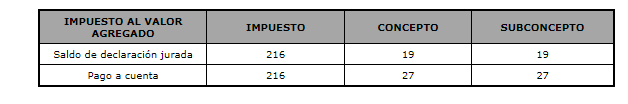 Los agentes de retención y/o percepción se acreditarán los importes correspondientes a los pagos que hubieran efectuado en concepto de devoluciones por retenciones y/o percepciones en exceso, los que serán compensados por el sistema con otras obligaciones del mismo impuesto.De tratarse del Impuesto al Valor Agregado, cuando existan retenciones y/o percepciones informadas a través del Sistema Integral de Retenciones Electrónicas (SIRE)” y del programa aplicativo denominado “SICORE - SISTEMA DE CONTROL DE RETENCIONES las compensaciones deberá solicitarse a través del sistema de “Cuentas Tributarias”, ingresando al menú “Transacciones”, opción “Compensación” y seleccionando las obligaciones de origen y destino correspondientes.Señalamos que no quedan alcanzadas por las presentes disposiciones las percepciones del Impuesto al Valor Agregado efectuadas en el marco del régimen de servicios digitales. VigenciaLas disposiciones de la presente resultarán de aplicación a partir del 29 de Noviembre del 2019.Buenos Aires, 03 de Diciembre de 2019.